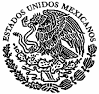 De conformidad con lo dispuesto en los artículos, 49 y 50, de la Ley de Medios de Impugnación en Materia Electoral para el Estado de Tlaxcala, en relación con los artículos 12, 13, inciso b); fracción XVII, 19, fracciones III y VIII, y 29, fracción XXV de la Ley Orgánica del Tribunal Electoral de Tlaxcala; se hace del conocimiento público que a las dieciséis horas (16:00 hrs.) del treinta y uno de diciembre de dos mil veintitrés (31/12/2023), el Pleno de este Órgano Jurisdiccional, resolverá en Sesión Pública los Medios de Impugnación siguientes:TERCERA PONENCIALo que se hace constar, fijando la presente Lista de Asuntos, siendo las catorce horas con treinta minutos (14:30 hrs.) del treinta de diciembre de dos mil veintitrés (30/12/2023), en la página oficial del Tribunal Electoral de Tlaxcala, con dirección electrónica: https://www.tetlax.org.mx/.  A C U E R D O   P L E N A R I OEXPEDIENTE:ACTOR (ES):DEMANDADO Y/O AUTORIDAD RESPONSABLE (S):ACTO IMPUGNADO:TET-JE-072/2023 Y ACUMULADOSSergio Juárez Fragoso Representante Propietario del Partido de la Revolución Democrática y otrosConsejo General del Instituto Tlaxcalteca de EleccionesAcuerdo ITE-CG 108/2023